TWIN TIERS HONOR FLIGHT USE ONLY        LAST NAME:  ___________________________________   DATE REC’D:  _____________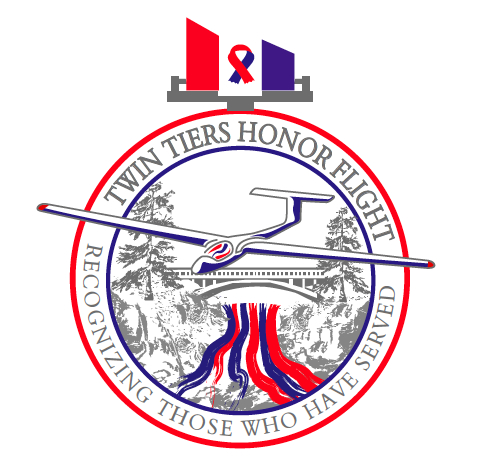 Name:  _____________________________________________________________ Nickname (if any):  __________________________________(as it appears on your driver’s license or government ID)Street Address:  ____________________________________________________________________________________________________________City/State/Zip:  ____________________________________________________________________________________________________________E-mail:  _____________________________________________________________________________________________________________________PHONE: Day: ________________________________  Eve: ___________________________   Cell: ______________________________________Age:  _____________________  DOB:  _____________________  Gender:  _____M  _____ FOccupation:  __________________________________________________  Are you a VETERAN?   YES     NOHow did you learn about the Honor Flight organization?  ____________________________________________________________Why are you volunteering for Honor Flight?  __________________________________________________________________________Please list samples of your prior volunteer experience:  ____________________________________________________________________________________________________________________________________________________________________________________________Please list ONE personal reference:Name:  __________________________________________________  Relationship to applicant:  ____________________________________Street Address:  ____________________________________________________________________________________________________________City/State/Zip:  ____________________________________________________________________________________________________________E-mail:  _____________________________________________________________________________________________________________________PHONE: Day: ________________________________  Eve: ___________________________   Cell: ______________________________________Please list ONE emergency contact (someone who will be available the day of the flight):Name:  __________________________________________________  Relationship to applicant:  ____________________________________Street Address:  ____________________________________________________________________________________________________________City/State/Zip:  ____________________________________________________________________________________________________________E-mail:  _____________________________________________________________________________________________________________________PHONE: Day: ________________________________  Eve: ___________________________   Cell: ______________________________________Are you available to travel as a Guardian from any of the Twin Tiers Honor Flight hub airports (Elmira-Corning, Ithaca, and Greater Binghamton) as well as any bus pick-up location?  		YES   	NOIf restricted to certain airport(s) or location(s), please list it/them here:  _______________________________________Are you requesting to travel with a specific veteran, if possible?   			YES  	NO  If YES, please name the veteran (please note:  completed veteran application must be submitted separately) ____________________________________________________________________________________________________________________________Are you able to push a veteran in a wheelchair up a slight incline?   			YES   	NOCan you lift 100 pounds?   								YES   	NOPlease identify any physical disabilities, restrictions and/or medical conditions that would limit your ability to fulfill the duties of a guardian.  Also, please list any medications being taken and how often (this information is only for the information of Twin Tiers Honor Flight and medical personnel): ______________________________________________________________________________________________________________________________________________________________________________________________________________________________________________________T-shirt size:   		S   	M  	L  	XL  	XXL  	XXXLPlease note any medical experience you may have (e.g., EMT, CPR, paramedic, etc.) __________________________________________________________________________________________________________________________________________________________________________________________________________________________________________________________________________________PLEASE REVIEW CAREFULLY AND SIGN:The undersigned acknowledges and agrees that:As photographic and video equipment are frequently used to memorialize and document Twin Tiers Honor Flight trips and events, his/her image may appear in a public forum, such as the media or a website, to acknowledge, promote or advance the work of the Twin Tiers Honor Flight program.  I hereby release the photographer and Twin Tiers Honor Flight from all claims and liability relating to said photographs.  I hereby give permission for my images captured during Twin Tiers Honor Flight activities through video, photo, or other media, to be used solely for the purposes of Twin Tiers Honor Flight promotional material and publications, and waive any rights or compensation or ownership thereto.I further state that medical insurance is the responsibility of the guardian and I understand that neither Twin Tiers Honor Flight nor the provider of transportation provides medical care.  I understand that I accept all risks associated with travel and other Honor Flight Network activities and will not hold Twin Tiers Honor Flight, the transporter, Honor Flight Network, or any person appearing in or quoted in any advertisement or public service announcement for or on behalf of Twin Tiers Honor Flight or Honor Flight Network responsible for any injuries incurred by me while participating in the Honor Flight program.Signed:  __________________________________________________________________________________________________________________*Date (Month, day, year):  ______________________________________________________________________________________________*E-mail applicants will be required to sign hard copy prior to actual flight dateIF UNDER 18, a parent or legal guardian must also sign and date below.Signed:  __________________________________________________________________________________________________________________*Date (Month, day, year):  _______________________________________________________________________________________________*E-mail applicants will be required to sign hard copy prior to actual flight datePlease submit this form to:		Twin Tiers Honor FlightPO Box 147Slaterville Springs, NY 14881Or send to:				twintiershonorflight@gmail.comQuestions:  				1-800-683-5403